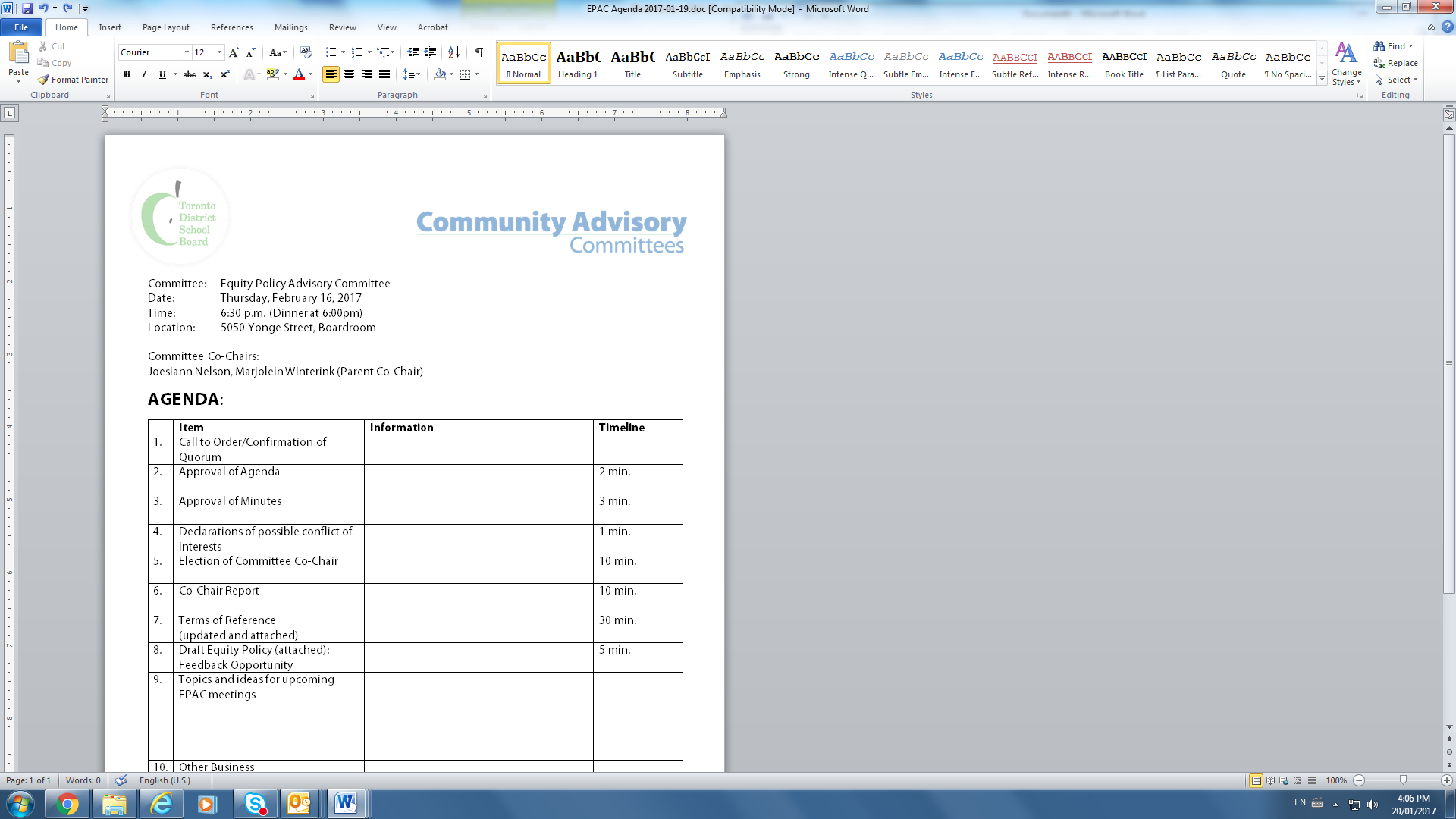 Committee:	LGBTQ2S Committee Date:		Thursday, October 22, 2020Time: 		5:00 – 7:00 pm MeetingLocation:	Virtual meeting (Zoom) 		Meeting ID: 942 1820 8356		Passcode: 944902Teleconference Dial-In Number:  647 374 4685 – Meeting ID: 942 1820 8356Passcode: 944902Committee Co-Chairs: Trustee Alexander Brown, Cheryl Dobinson and Jacq Hixson Vulpe AGENDA:ItemInformationTimeline1.Welcome and Introduction 2.Terms of Reference	3.TDSB updated4.Community organization updates/challenges being faced by 2SLGBTQ communities5.Upcoming Board policies/topics6.Resources for students, families, staff9.Other Business10.AdjournmentNext Meeting Date:Tentative: Thursday November 26, 2020 5:00pm